Klient:  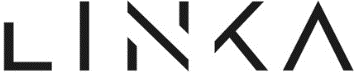 Projekt:	Vltavská filharmonie Mediální prezentace:	LINKA NEWS Odobi:	6 měsíců Kontakt:	xxxxxxxxx, xxxxxxxxxxx, +xxxxxxxxxxx Datum:	21.04.2022 ROZPOČET MEDIÁLNÍ KOMUNIKACE PROJEKTU položky	cena	počet	jednotka /text	celkem CZK základní služby mediální komunikace | veřejný projekt 	6	měsíců	80 000 CZK mediální plán + pořízení specializované databáze kontaktů kompletace presskitu  distribuce press kitu do médií | architecture-design-lifestyle-travel-business-general 
publikace press kitu v databázi projektů Linka publikace press kitu na sociálních sítích Linka press office | příchozí požadavky z médií, nové příležitosti publikování nahrání projektu na architektonické profily monitoring + přehledy publikování  obrazový archiv publikací další služby prezentační strategie		xxxxxxxxxx	1	hodina 
jazyková korektura textu		xxxxxxxxx	1	normostrana 
odborné překlady + korektura		xxxxxxxxxx	1	normostrana 
copy editace tiskové zprávy		xxxxxxxxx	1	hodina 
sepsání tiskové zprávy		xxxxxx	1 